Geografia kl VIII, 11.05Przeczytaj, odpowiedz na pytania i wyślij na adres  kasiagalka221@gmail.comTemat: Życie i przemysł Australii1.Kim byli pierwsi mieszkańcy Australii i czym się zajmowali?2.Czym się charakteryzuje rolnictwo Australii?3.Jaki przemysł jest dobrze rozwinięty w Australii?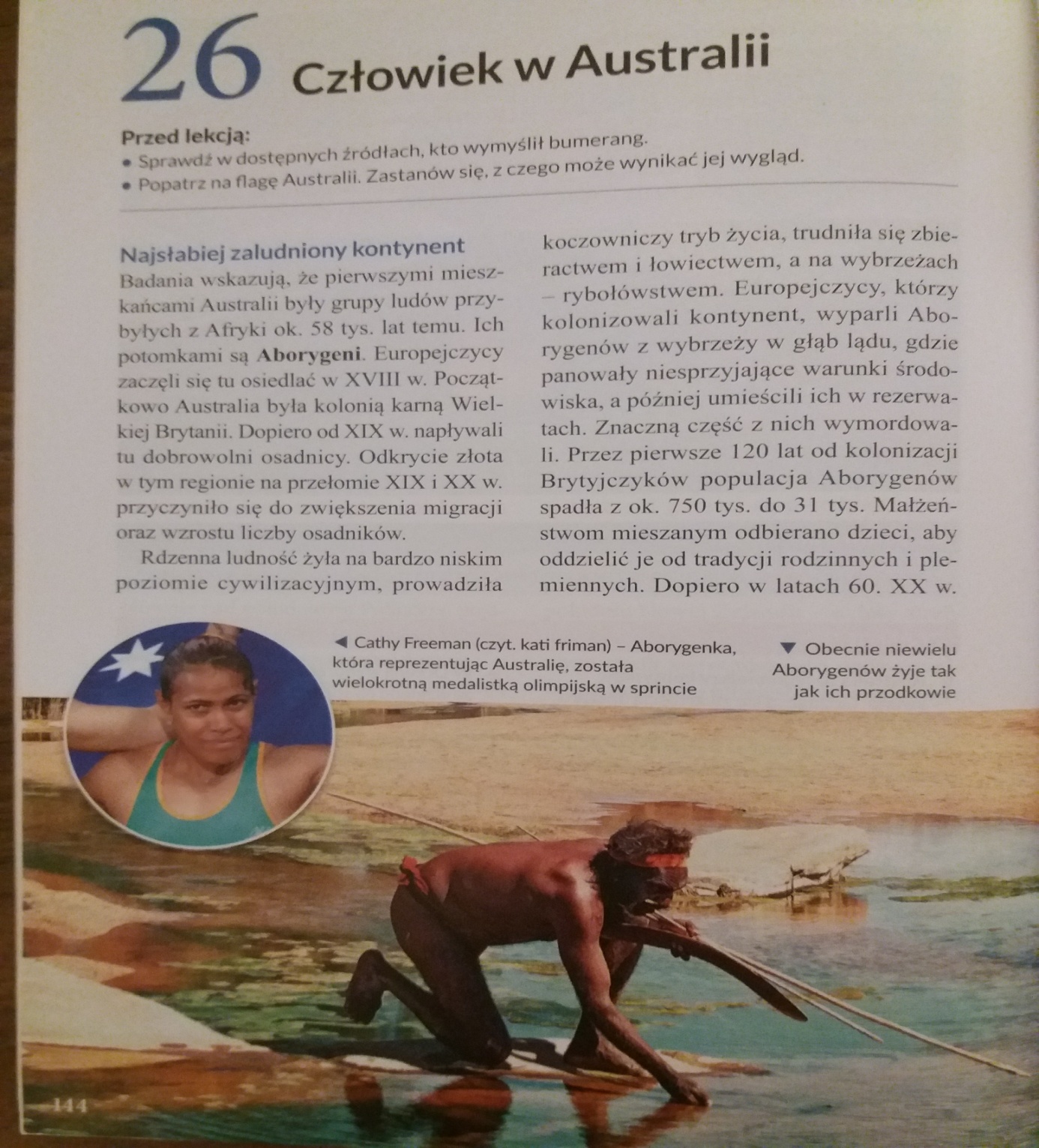 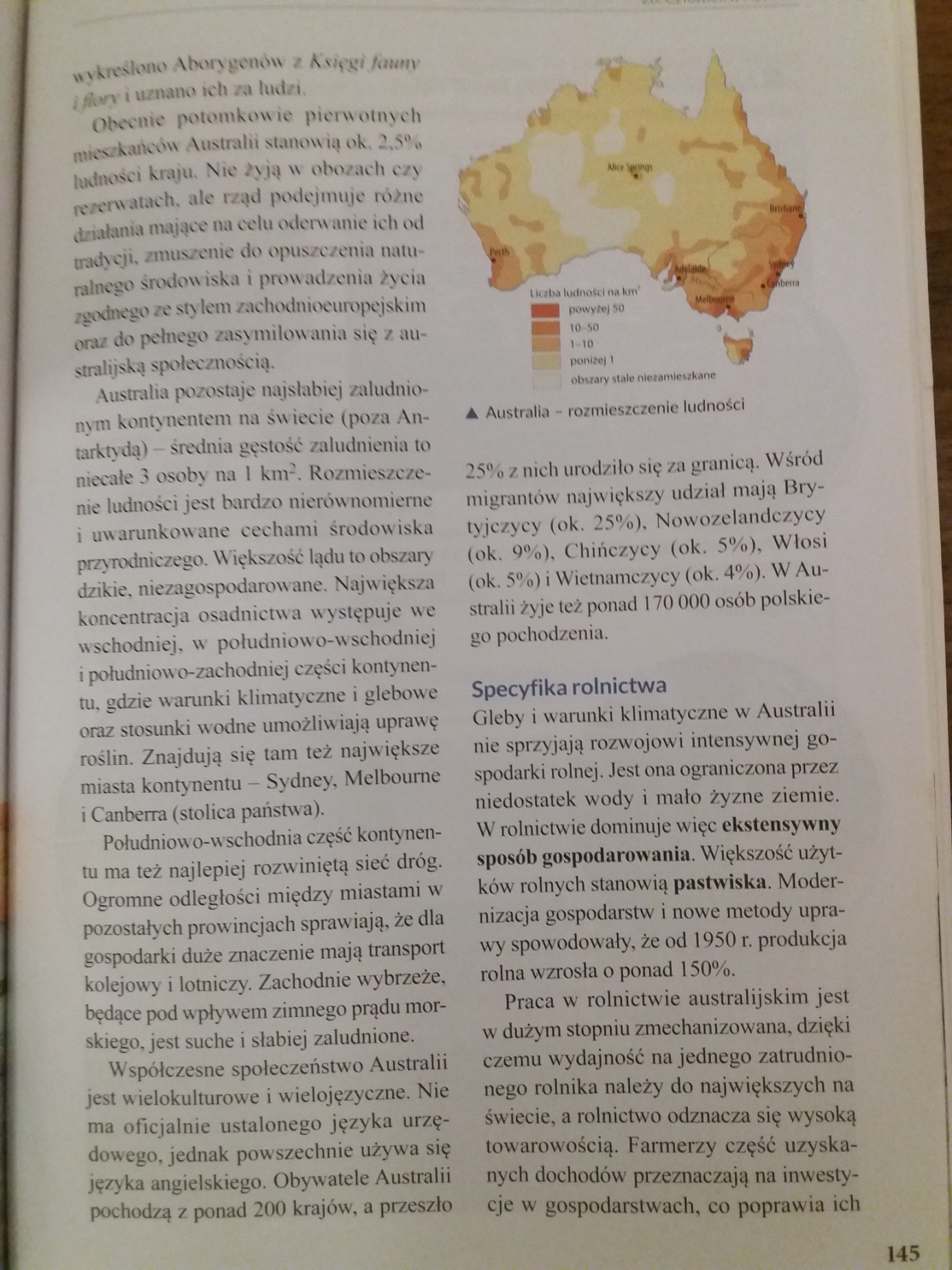 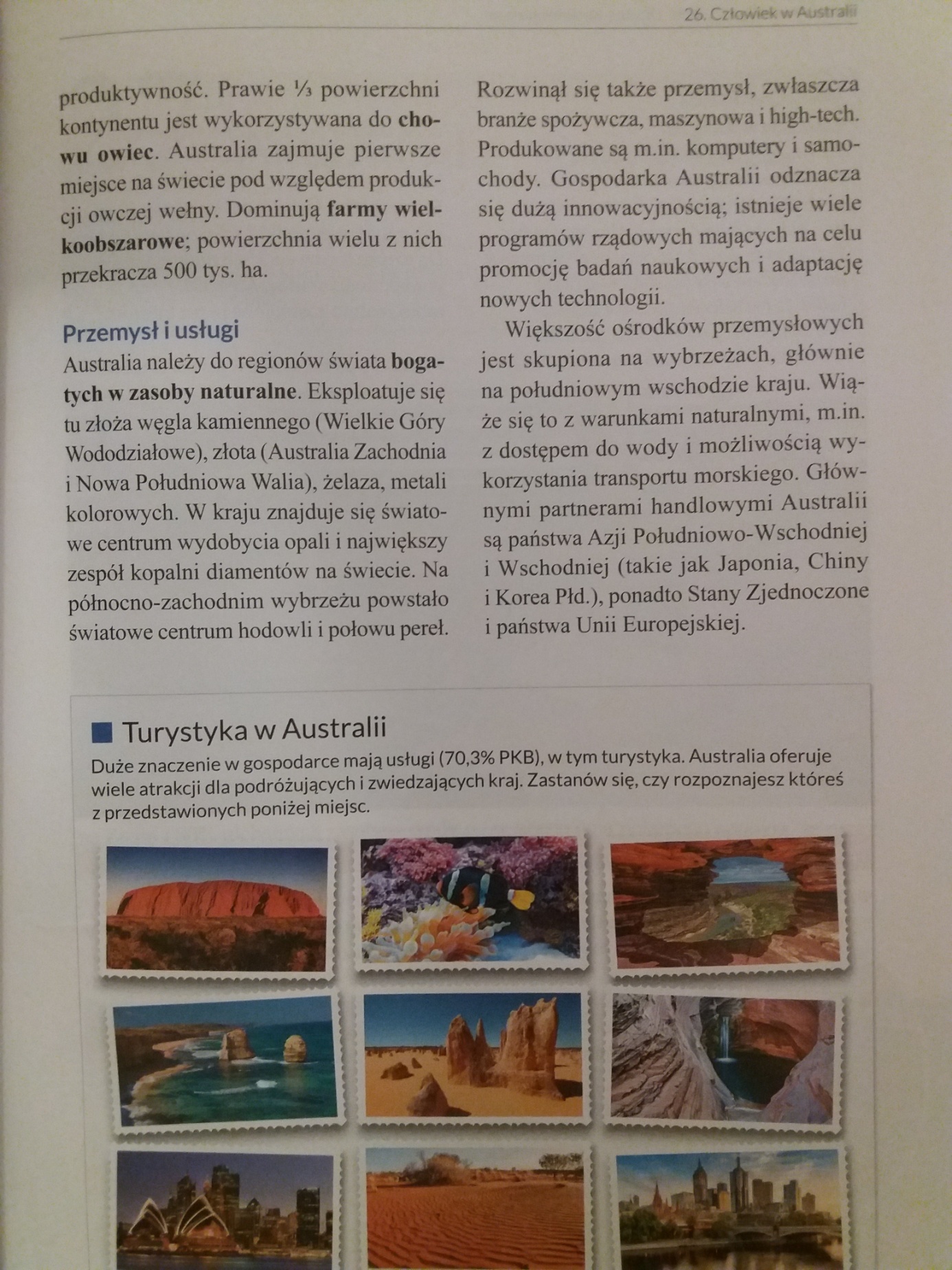 